Муниципальное Бюджетное Дошкольное Образовательное УчреждениеЦРР-детский сад № 60 г. СеверскаНаправление: Дошкольное образованиеНоминация: Проектная деятельностьПедагогический проект «ЛАБОРАТОРИЯ ЗВУКА»Автор: Волкова Любовь Сергеевнаг.Северск-2014гПояснительная записка                      «Расскажи – и я забуду, покажи – и я запомню,дай попробовать и я пойму».Китайская пословицаВид проекта:По доминирующему методу: исследовательскийПо характеру содержания: включает ребенка и природу, ребенка и его семью, ребенка и рукотворный мирПо характеру контактов: осуществляется внутри одной возрастной группы, в контакте с семьей, в контакте со специалистами МБДОУ «ЦРР - детский сад № 60»По количеству участников: групповой, комплексный.По характеру участия ребенка в проекте: участник от зарождения идеи до получения результатаПо продолжительности: долгосрочныйУчастники: дети,  воспитатели,  музыкальный руководитель, педагог  - психолог, инструктор по физическому развитию,  родители детей подготовительной группы.Возраст детей: 6-7 лет.Сроки реализации: сентябрь 2014 – ноябрь 2014Актуальность проекта:           В современном постиндустриальном обществе потребность в людях, обладающих критическим, творческим мышлением, решающих разнообразные проблемы и умеющих думать самостоятельно, очень велика. Общая тенденция развития современного мира такова, что творческий, исследовательский поиск становится неотъемлемой частью любой профессии. Поэтому исследовательское поведение рассматривается как стиль жизни современного человека. Следовательно, подготовка ребенка к исследовательской деятельности, обучение его умениям и навыкам исследовательского поиска является важной задачей современных ДОУ и семьи. Как же воспитать человека, отвечающего этими требованиям? Этот вопрос давно стоит перед родителями и педагогами. Одно из направлений решения этой проблемы – развитие исследовательского поведения у дошкольников.Проблема:           Как же разглядеть и поддержать первые ростки детского исследовательского поведения уже в младшем дошкольном возрасте? В первую очередь это отсутствие искусственных ограничителей детской территории, многочисленных запретов: «туда не ходи», «там не ползай», «руками не трогай», «стой рядом, а то испачкаешься», невнимания к детским вопросам: «не говори глупости», «отстань», «не приставай», пренебрежительного отношения к детским выводам и умозаключениям. Внешнее, насильственное ограничение поисковой активности ребенка приводит к снижению потребности в исследовательском поиске. Во-вторых, это хорошо организованная предметно-пространственная среда в группе, стимулирующая ребенка к исследовательской деятельности. В третьих, работа с родителями, вовлечение их в образовательный процесс по формированию творческого исследовательского поиска.Гипотеза: обучение навыкам исследовательского поведения способствует сформированию коммуникативности, самостоятельности, наблюдательности, элементарного самоконтроля и саморегуляции своих действийЦель:1.Способствовать развитию у детей познавательной активности, любознательности, стремления к самостоятельному познанию и размышлению2.Создание папки с подбором мнемотаблиц и алгоритмов действий, направленных на саморазвитие каждого ребенка Задачи:Развитие элементарных представлений об одном из основных физических свойствах и явлениях: отражение и преломление звука Развитие умений пользоваться приборами-помощниками при проведении игр-экспериментов: увеличительное стекло, микроскоп, …Развитие умственных способностей:а) развитие мыслительных способностей: анализ, квалификация, сравнение, обобщениеб) формирование способов познания путем сенсорного анализа   4. Социально-личностное развитие каждого ребенка: коммуникативности,  самостоятельности, наблюдательности, элементарного самоконтроля и саморегуляции своих действийМетоды исследования:- наблюдение;- поисковая работа (из различных источников информации) - экспериментирование.Методическая работа по проекту:1.	Формировать потребности в исследовательской деятельности, мотивации к самообразованию в вопросах экспериментирования детей дошкольного возраста;2.	Повышать профессиональный уровень в области методики приобщения дошкольников к исследовательской деятельности;3.	Развивать способность к самоанализу собственной педагогической деятельности;4.	Внедрять новые формы организации детской деятельности, строить образовательный процесс на основе ФГОСНеобходимые условия реализации проекта: 1.	интерес детей и родителей; 2.	материальное обеспечение проекта;3.	методические разработки;4.	интеграция со специалистами детского сада.Ожидаемые результаты:•	повышение познавательного развития в целом, за счет включения детей дошкольного возраста в экспериментальную деятельность. •	позитивное взаимодействие детей в коллективе; •	повышение общей культуры ребенка; •	раскрытие творческого потенциала, воспитание творческой направленности личности; •	повышение самооценки детей, гордости за свой труд •	развитие умственных способностей:Виды деятельности          Игровая, оздоровительная, изодеятельность, речевая, творческая, взаимодействие с родителями, музыкальная, трудовая, познавательная.Итоги, значение данного проекта и его перспективы: В дошкольном возрасте дети еще не умеют читать и писать, поэтому необходимо их научить пиктографической «грамотности» - использование значков и картинок, схем, алгоритмов. При помощи этого дети в дальнейшем смогут воспроизвести некоторый текст и самостоятельно повторить эксперимент. Работа над проектом имеет большое значение для развития познавательных интересов ребенка, так как происходит интеграция между общими способами решения учебных и творческих задач, общими способами мыслительной, речевой, художественной и другими видами деятельности. Через объединение различных областей знаний формируется целостное видение картины окружающего мира. Коллективная работа детей в подгруппах дает им возможность проявить себя в различных видах ролевой деятельности. Общее дело развивает коммуникативные и нравственные качества. В перспективе работа по изучению других физических явлений: свет, тяготение и другие.Вывод. На данном этапе цель проекта достигнута -дети стали обладать более устойчивым вниманием, наблюдательностью, способностью к началам анализа, синтеза, самооценке, а также стремлением к совместной и экспериментальной деятельности.Продукт:Оформление папки «Лаборатория звука» - инструкции с подбором мнемотаблиц и алгоритмов действий	Этапы работы:Первый этап - подготовительный. Проводится анкетирование родителей, обсуждение целей и задач проекта, создание условий, необходимых для реализации проекта.Второй этап – основной. Реализация основных видов деятельности по направлениям проекта.Третий этап – итоговый. Включает в себя сбор и обработку методических, практических материалов, сравнение поставленных результатов с полученными данными; обобщение материалов проекта. Оформление папки с мнемотаблицами и алгоритмами действий. Представление опытаПлан проекта.Список используемой литературы:1.Тугушева Г.П.. Чистякова А.Е .Экспериментальная деятельность детей старшего и среднего дошкольного возраста, Санкт-Петербург, «Детство0Пресс»,2008г.2. Долгушина Н. Организация исследовательской деятельности младших дошкольников. Начальная школа (Первое сентября). -2006.- №103. Егорова Т. А. Развитие исследовательских умений детей старшего дошкольного возраста в процессе коммуникативной деятельности. Исследовательская работа школьников. 2004. №2.4. Короткова Н. Организация познавательно-исследовательской деятельности детей старшего дошкольного возраста. Ребенок в детском саду – 2002. №1.5. Поддъяков А. Н. Мышление дошкольников в процессе экспериментирования со сложными объектами. Вопросы психологии.-1996. №4.                         Взаимодействие с родителямиЛАБОРАТОРИЯИнструкции                   ЗВУКА  Ууууух!!!О-о-о-ооооо!!!!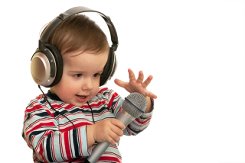          А-А-А-УУУУ!!!!!                  Алло!!!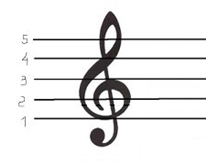 Алгоритм к опыту «СВИСТЯЩИЙ ШАРИК»1.Поместить гайки внутрь шарика2.Надуть шар и завязать его3.Начни вращать гайки внутри шарика. Потихоньку увеличивай скорость вращения. Ты услышишь звуки, похожие на свист4.Не вращай шарик слишком быстро, так как он может лопнуть.Алгоритм действий по изготовлению спичечного телефона1.Через центры двух пустых спичечных коробков протянуть нить2.Закрепить эту нить с обеих сторон с помощью спичек3.Натянуть нить, передать друг другу «секрет». Один прижимает коробок к губам и говорит, другой к уху и слушаетАлгоритм к опыту «ЗВУКОВОЙ ТОРНАДО»1.Полностью распрями трубу и держи ее за открытый край.2.Вращай трубу так быстро как сможешь. Будь осторожен.3.Попробуй вращать быстрее или медленнее, чтобы создавать разные по высоте звуки.4.Можешь повеселиться, сгибая и разгибая трубу, чтобы раздавались веселые звуки.Алгоритм к игре- эксперименту «НОТА «ля» КАМЕРТОНА»1.Наполни стакан водой 2.Постучи камертоном по стенке картонной трубки и слушай звук, который издается3.Постучи опять камертоном , затем быстро опусти его в стакан и смотри, что происходит.Мнемотаблица «СЕКРЕТНЫЕ ЗВУКИ»1.Свяжи веревкой два первых стаканчика, затем два других.2.Закрепи две пары стаканчиков между собой.3.Попроси друга взять два стакана с одного конца. Отдаляйтесь друг от друга до тех пор. Пока веревка не натянется. Поднесите один стакан к уху, а другой ко рту. Теперь вы можете начать свои секретные телефонные звонки.Мероприятие ЦелиОтветственныеСрокипроведения 1.Беседа с родителями. анкетированиеОбсуждение целей и задач проектаВоспитатели.сентябрь2.Организация мини-лаборатории в группе (в соответствии с возрастом детей и программой «Детство»)Развивать у детей интерес к экспериментированиюРодители, воспитатели.Сентябрь3.Акция «Подари…» (предметы - помощники, оборудование и материалы).Пополнить уголок экспериментирования в группе оборудованием и материалами для опытов. Продолжать формировать у родителей и детей желание принимать участие в проведении мероприятий группы.Родители, воспитатели.Сентябрь4.Оформление родительского уголка: размещение статей, консультаций, рекомендаций.Просвещать родителей.Воспитатели.В течение всего проекта5.Подбор наглядно- дидактических пособий, демонстрационного материала для занятийСоздать условия для экспериментальной деятельностиВоспитатели, родители.В течение всего проектаИгра-эксперимент «Спичечный телефон»Учить делать с помощью спичечных коробок игрушечный телефон, развивать активность, желание эксперементироватьВоспитатели.Сентябрь7.Рассматривание книг, иллюстраций, детских энциклопедийРазвивать у детей интерес к опытнической деятельностиВоспитатели.В течение всего проекта9.Экскурсия в детскую лабораторию.Развивать интерес к экспериментальной работе. Уточнить представления о том, кто такие ученые, познакомить с понятием «наука», «гипотеза» и о способе познания мира-эксперименте(опыте) Воспитатели.Сентябрь10Игра «Слушаем, видим,  ощущаем пробуем»Закреплять представления об органах чувств, их назначенииВоспитатели.Сентябрь11Оригами «Бумажная хлопушка»Учить детей с помощью техники оригами создавать хлопушку и воссоздавать мини-взрыв благодаря обычному листу бумагиВоспитателиСентябрь12Игра-эксперимент « О «дрожалке» и «пищалке»Познакомить с понятием «звук», выявить причину возникновения звука-дрожание предметовВоспитатели.Сентябрь13Беседа-игра «Почему поет пластинка», с использованием мнемотаблицРазвивать умение сравнивать различные звуки, определять их источникВоспитатель. музыкальный руководительСентябрь14.Игра-эксперимент «Как сделать звук громче?»Обобщить представления детей о физическом явлении- звуке,Воспитатели, дети.Октябрь15.Изготовление соломинки флейты (ручной труд) Развивать познавательный интерес и самостоятельность при изготовлении соломинки- флейтыВоспитатели.Октябрь16. Игра- эксперимент «Как увидеть звук?»Показать, что звук движется волнамиВоспитатели.Октябрь17Игры на релаксациюЗакреплять умения детей.Воспитатели. Педагог - психологВ течение всего проекта18.Игра-эксперимент «Секретные звуки»Показать, что звук может проходить через твердые материалыВоспитатели.Ноябрь19.Подвижные игрыРазвивать двигательную активностьВоспитатели.Инструктор по физическому развитиюВ течение всего проекта20Игра-эксперимент «Свистящий шарик»Развивать познавательную активность. Показать, что высота звука зависит от частоты вращенияВоспитателиНоябрь21.Музыкальная деятельность: разучивание песен, прослушивание в аудиозаписи голосов птиц и леса.Учить детей слушать звуки природы, воспитывать у детей добрых чувств, интереса и любви к живомуВоспитатели.музыкальный руководительВ течение всего проекта22Игра-эксперимент «Вот так звук!»Развивать познавательный интерес, показать, что звук отражается также как и светВоспитателиНоябрь23.Оформление папки с подбором мнемотаблиц и алгоритмовСоставить инструкции для самостоятельного проведения игр-экспериментовВоспитатели и детиНоябрь24Представление опытаОбобщение и передача опытаВоспитателиНоябрьСодержание деятельностиПрактические материалыСрокПознакомить родителей с примерным планом работы по проекту «Лаборатория звука»Подготовить приглашения на родительское собрание.Выступление на родительском собрании «Воспитываем будущего исследователя» в форме «круглого стола».Анкетирование родителей:- по вопросам игры «Интервью»;- по итогам родительского собрания.5. Готовить информационные стенды, папки-передвижки, ежемесячные информационные листки по теме.6. Привлечь родителей к пополнению мини-лаборатории, акция «Подари …» 7. Привлечь родителей к выпуску газеты «Юный исследователь»8. Организовать серию открытых мероприятий по ознакомлению с экспериментами  в рамках проекта.План – схема по реализации проекта «Лаборатория звука»2. Примерная форма приглашения на родительское собрание. 3. План родительского собрания. 4. Итоговая анкета по результатам родительского собрания. 5. Консультации:- памятки «Воспитывайте будущего исследователя» 7. Примерные направления: «Что мы сейчас исследуем», «Мир наполнен чудесами». Выбор литературы.Конспекты мероприятий.СентябрьСентябрьВ течение проектаОктябрьСентябрь-октябрьВ течение проектаВ течение проекта